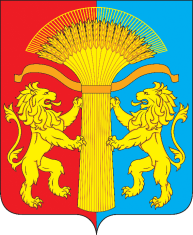 АДМИНИСТРАЦИЯ КАНСКОГО РАЙОНА КРАСНОЯРСКИЙ КРАЙПОСТАНОВЛЕНИЕ23.03.2022 			     г. Канск      	    	                   № 0090-пгО внесении изменений в постановление администрации Канского района Красноярского края от 30.04.2021 № 171-пг «Об утверждении Положения о порядке комплектования муниципальных бюджетных дошкольных образовательных учреждений на территории Канского района» В целях упорядочения комплектования муниципальных бюджетных дошкольных образовательных учреждений на территории Канского района, в связи с протестом Канской межрайонной прокуратуры от 10.02.2022 №7-02-2022, в соответствии с Федеральным законом от 29.12.2012 № 273-ФЗ «Об образовании в Российской Федерации», Федеральным законом от 06.10.2003 № 131-ФЗ «Об общих принципах организации местного самоуправления в Российской Федерации», руководствуясь   статьями    38, 40   Устава   Канского района, ПОСТАНОВЛЯЮ:1. Внести в Положение о порядке комплектования муниципальных бюджетных дошкольных образовательных учреждений на территории Канского района (далее – Положение) следующие изменения:1.1. Абзац 7 пункта 2.1 Положения изложить в следующей редакции:«При наличии у ребенка полнородных и неполнородных братьев и (или) сестер, обучающихся в учреждении, выбранном родителем (законным представителем) для приема ребенка, его родители (законные представители) дополнительно в заявлении указывают фамилию (ии), имя (имена), отчество (а) (последнее - при наличии) полнородных и неполнородных братьев и (или) сестер.».1.2. Пункт 2.2. Положения изложить в следующей редакции:«2.2. При обращении с заявлением о постановке на учет для направления в учреждение родители (законные представители) ребенка предъявляют следующие документы:документ, удостоверяющий личность родителя (законного представителя) ребенка, либо документ, удостоверяющий личность иностранного гражданина или лица без гражданства в Российской Федерации;документ, подтверждающий установление опеки (при необходимости);документ психолого-медико-педагогической комиссии (при необходимости);документ, подтверждающий потребность в обучении в группе оздоровительной направленности (при необходимости);документ, подтверждающий наличие права на специальные меры поддержки (гарантии) отдельных категорий граждан и их семей (при необходимости). Родители (законные представители) ребенка вправе предъявить свидетельство о рождении ребенка, выданное на территории Российской Федерации, и свидетельство о регистрации ребенка по месту жительства или по месту пребывания на закрепленной территории по собственной инициативе. При отсутствии свидетельства о регистрации ребенка по месту жительства или по месту пребывания на закрепленной территории заявитель предъявляет документ, содержащий сведения о месте пребывания, месте фактического проживания ребенка.Родители (законные представители) ребенка, являющиеся иностранными гражданами или лицами без гражданства, дополнительно предъявляют документ, подтверждающий право заявителя на пребывание в Российской Федерации. Иностранные граждане и лица без гражданства все документы представляют на русском языке или вместе с заверенным переводом на русский язык.».1.3. Абзац 2 пункта 2.12. Положения изложить в следующей редакции: «Дети имеют право преимущественного приема на обучение по основным общеобразовательным программам дошкольного образования в учреждения, в которых обучаются их полнородные и неполнородные брат и (или) сестра.».1.4. Пункт 2.14.  Положения изложить в следующей редакции:«2.14. В течение 30 календарных дней со дня получения направления заявители предъявляют его в соответствующее ДОУ. С направлением дополнительно предъявляют свидетельство о рождении ребенка (для родителей (законных представителей) ребёнка – граждан Российской Федерации), свидетельство регистрации ребенка по месту жительства или по месту пребывания на закрепленной территории или документ, подтверждающий сведения и месте пребывания, месте фактического проживания ребенка.Документы подаются в муниципальную образовательную организацию, в которую получено направление в рамках реализации муниципальной услуги, предоставляемой органами местного самоуправления, по приему заявления о постановке на учет и зачислению детей в образовательные организации, реализующие основную образовательную программу дошкольного образования (детские сады).»1.5. Абзац 2 пункта 2.15. Положения изложить в следующей редакции:«На основании заявления родителей (законных представителей) в Управление ребенок восстанавливается в очереди в АИС по первоначальной дате постановки на учет.».1.6. Приложение №1 к Положению о порядке комплектования муниципальных бюджетных дошкольных образовательных учреждений на территории Канского района изложить в новой редакции, согласно приложению к настоящему постановлению.2. Контроль исполнения настоящего постановления возложить на заместителя Главы Канского района по оперативным вопросам С.И. Макарова.3. Постановление вступает в день, следующий за днем его опубликования в официальном печатном издании «Вести Канского района», и подлежит размещению на официальном сайте муниципального образования Канский район в информационно-телекоммуникационной сети «Интернет».Глава Канского района							А.А. ЗаруцкийПриложение
к постановлениюадминистрации Канского районаот ________2022 г.  № _____ 
Приложение № 1к Положению о порядке комплектования муниципальных бюджетных дошкольных образовательных учреждений на территории Канского района ЗАЯВЛЕНИЕ Прошу поставить на учет для определения в дошкольное образовательное учреждение района моего ребенка __________________________________________________________________________________(Ф.И.О. ребенка, дата рождения)Свидетельство о рождении ребенка: серия_______ номер__________Адрес места жительства (места пребывания, места фактического проживания) ребенка____________________________________________ _______________________________________________________________        Мать/опекун __________________________________________________________________________________________________________________________________________ (фамилия, имя, отчество, адрес электронной почты, номер телефона)Отец/опекун________________________________________________________________________________________________________________________________________________________(фамилия, имя, отчество, адрес электронной почты, номер телефона)Язык образования _______________________ (из числа языков народов Российской Федерации, в том числе русского языка как родного языка).Потребность в обучении ребенка по адаптированной образовательной программе дошкольного образования и (или) в создании специальных условий для организации обучения и воспитания ребенка-инвалида в соответствии с индивидуальной программой реабилитации инвалида (при наличии заключения ПМПК, номер, дата выдачи)______________________________________________________________________________________________________________Направленность дошкольной группы (общеразвивающая, компенсирующая, оздоровительная, присмотра и ухода)______________________________________________________________________________________Необходимый режим пребывания ребенка (полный день/группа кратковременного пребывания) ________________________________________Желаемая дата приема на обучение________________________________Желательное/желательные дошкольные учреждения_____________________________________________________________________________________Права на специальные меры поддержки (гарантии) отдельных категорий граждан и их семей (при необходимости) ________________________________ ___________________________________________________________________.Наличие у ребенка братьев и (или) сестер, (полнородных и неполнородных), обучающихся в муниципальной образовательной организации, выбранной родителем (законным представителем) для приема ребенка, его фамилия (-ии), имя (имена), отчество (-а) ______________________________________________________________________________________________________________________________________В соответствии с Федеральным законом от 27.07.2006 № 152-ФЗ «О персональных данных» выражаю свое согласие на обработку (сбор, систематизацию, накопление, хранение, уточнение (обновление, изменение), использование, распространение (передачу) способами, не противоречащими закону, моих персональных данных и данных моего ребенка, а именно: фамилии, имени, отчества, даты рождения, места жительства, места работы, семейного положения и т.д.                                               						   _________________________                                                                                                 	        (подпись Заявителя)РуководителюМКУ «УО Канского района»С.О. Петровуот  _______________________________РуководителюМКУ «УО Канского района»С.О. Петровуот  _______________________________(Ф.И.О. полностью)____________________________________________________________________(реквизиты документа, удостоверяющего личность родителя/законного представителя)_______________________________________________________________________________________________________________(реквизиты документа, подтверждающего установление опеки (при наличии))____________________________________________________________________проживающего по адресу:___________ ___________________________________________________________________________________                (дата)(подпись Заявителя)